KEBIJAKAN KRIMINALISASI DALAM PERATURAN DAERAH KOTA BANDUNG NOMOR 9 TAHUN 2019 TENTANG KETERTIBAN UMUM, KETENTERAMAN DAN PERLINDUNGAN MASYARAKAT DITINJAU DARI PERSPEKTIF PEMBAHARUAN HUKUM PIDANAARTIKEL TESISDiajukan Sebagai Salah Satu Syarat Guna Meraih Gelar Magister Hukum pada Program Studi Magister Ilmu Hukum Disusun Oleh : Nama			: Rendra PermanaNPM			: 178040026Konsentrasi		: Hukum PidanaDibawah BimbinganDr. Anthon F. Susanto, S.H., M.HumDr. Rd. Hj. Dewi Asri Yustia, S.H., M.H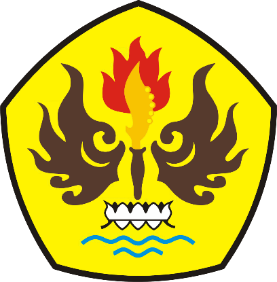 PROGRAM STUDI MAGISTER ILMU HUKUM PROGRAM PASCASARJANAUNIVERSITAS PASUNDANBANDUNG 2021ABSTRAKPembentukan Perda yang mencantumkan ancaman pidana kurungan atau  denda pada prakteknya menimbulkan banyak permasalahan tersendiri baik secara konseptual maupun faktual. Banyak Perda menyimpangi sistem perumusan umum norma hukum pidana dan perumusan ancaman sanksi pidana sebagaimana yang diatur dalam ketentuan umum hukum pidana dalam Buku I Kitab Undang-Undang Hukum Pidana (KUHP). Penyimpangan mana lepas kendali dari asas-asas hukum, kebijakan kriminalisasi dan sistem pemidanaan serta sistem perumusan sanksi pidananya. Kondisi tersebut terjadi juga di Peraturan Daerah Kota Bandung Nomor 9 Tahun 2019 tentang Ketertiban Umum, Ketenteraman dan Perlindungan Masyarakat (Perda 9/2019). Salah satunya adalah soal perumusan perbuatan apa yang seharusnya dijadikan  tindak pidana (kriminalisasi). Berdasarkan uraian permasalahan di atas timbul persoalan : apa yang melatarbelakangi, kriteria apa yang digunakan Pemerintahan Daerah Kota Bandung dalam melakukan kriminalisasi suatu perbuatan, dan bagaimana kriteria yang digunakan tersebut ditinjau dari perspektif pembaharuan hukum pidana.Metode penelitian yang digunakan adalah dengan menggunakan spesifikasi deskriptif analitis dengan pendekatan yuridis normatif yang dilakukan dengan dua tahap penelitian yaitu penelitian kepustakaan sebagai data utama dan penelitian lapangan sebagai data penunjang. Data yang diperoleh kemudian dianalisis secara yuridis kualitatif.Kesimpulan yang diperoleh dari penelitian yang dilakukan adalah tidak ada latar belakang Pemerintahan Daerah Kota Bandung dalam melakukan kriminalisasi suatu perbuatan pada Perda 9/2019. Dikaji dari kebijakan kriminal (criminal policy) kriminalisasi yang dilakukan dalam Perda tersebut, terdapat banyak hal yang dapat dipertanyakan terkait rasionalitas dan fungsionalitas kebijakan kriminal (criminal policy) nya. Ditinjau dari pendekatan yang berorientasi pada nilai (value judgment approach) terdapat beberapa ketentuan yang diduga kuat membatasi/mengurangi hak yang mendasar dan tidak memenuhi persyaratan pembatasan hak asasi sebagaimana diatur dalam Siracusa Principle. Perda tersebut pun hanya memuat satu kriteria kriminalisasi yakni kriteria kebijakan yang tersimpul pandangan teori detterence/relatif. Teori detterence/ relatif tersebut kurang sempurna dari perspektif pembaharuan hukum pidana yang memuat teori integratif dan lebih mengedepankan perlindungan masyarakat daripada perlindungan individu terpidana. Selain itu Perda 9/2019  tidak menempatkan sanksi pidana sebagai Ultimum Remedium. Ini ditunjukkan dengan ketiadaan penjelasan apapun dalam Perda yang menyatakan dengan tegas sanksi pidana sebagai ultimum remedium.Kata Kunci : Kriminalisasi, Kebijakan Kriminalisasi, Kriteria Kriminalisasi, Pembaharuan Hukum Pidana, Ultimum RemediumABSTRACTThe formation of a local regulation that includes the threat of imprisonment or a fine in practice raises many problems of its own, both conceptually and factually. Many local regulations deviate from the general formulation system of criminal law norms and the formulation of the threat of criminal sanctions as stipulated in the general provisions of criminal law in Book I of the Criminal Code (KUHP). Where deviations are out of control from legal principles, criminalization policies, and the criminal system as well as the system for formulating criminal sanctions. This condition also occurs in the Bandung City Local Regulation Number 9 of 2019 concerning Public Order, Peace, and Community Protection (Perda 9/2019). One of them is a matter of formulating what actions should be made into criminal acts (criminalization). Based on the description of the problems above, problems arise: what is the background, what criteria are used by the Bandung City Government in criminalizing an act, and how are the criteria used are viewed from the perspective of criminal law reform.The research method used is by using descriptive-analytical specifications with a normative juridical approach which is carried out in two stages of research, namely library research as the main data and field research as supporting data. The data obtained were then analyzed qualitatively juridically.The conclusion obtained from the research conducted is that there is no background of the Bandung City Government in criminalizing an act in Perda 9/2019. Judging from the criminal policy of criminalization carried out in the Local Regulation, many things can be questioned regarding the rationality and functionality of the criminal policy. From the value judgment approach, several provisions are strongly suspected to limit/reduce basic rights and do not meet the requirements for limiting human rights as stipulated in the Siracusa Principle. The regulation also only contains one criterion for criminalization, namely policy criteria which are concluded from the view of deterrence/relative theory. The deterrence/relative theory is less than perfect from the perspective of criminal law reform which contains integrative theory and prioritizes community protection rather than the protection of individual convicts. In addition, Perda 9/2019 does not place criminal sanctions as the Ultimum Remedium. This is indicated by the absence of any explanation in the Perda which explicitly states criminal sanctions as the ultimum remedium.Keywords: Criminalization, Criminalization Policy, Criminalization Criteria, Criminal Law Reform, Ultimum RemediumDAFTAR PUSTAKABukuAmrani, Hanafi, Politik Pembaharuan Hukum Pidana, Yogyakarta, UII Press, 2019Andenaes, Johannes., The General Part of the Criminal Law of Norway, London: Fred B. Rothman & Co., Sweet Maxwell Ltd, 1965Arief, Barda Nawawi, Beberapa Aspek Kebijakan Penegakan dan Pengembangan Hukum Pidana, Bandung, Citra Adiya Bakti, 1998Arief, Barda Nawawi, Bunga Rampai Kebijakan Hukum Pidana, Edisi Kedua, Cetakan Ke-6, Kencana, Jakarta, 2017Asmarawati, Tina, Pidana dan Pemidanaan dalam Sistem Hukum di Indonesia (Hukum Penitensier), Deepublish, Yogyakarta,2015Asshiddiqie, Jimly, Konstitusi & Konstitusionalisme Indonesia, Edisi Revisi, Konstitusi Press, Jakarta, 2005Bemmelen, Hukum Pidana I, Binacipta, Jakarta, 1984Chazawi, Adami., Pelajaran Hukum Pidana Bagian I, Raja Grafindo Persada, Jakarta, 2010Clifford, W., Reform in Criminal Justice in Asia and the Far East, Resource Series 6, UNAFEI, 1973David ,Rebe & Brierley, John E.C., Major Legal Systems In The World Today, Third Edition, Stevens & Sons, London, 1985Eddyono,Supriyadi Widodo., Anggara, dan Wiryawan, Syahrial Martanto.,  Meninjau Kebijakan Kriminalisasi Dalam RKUHP 2015, Institute for Criminal Justice Reform, 2015Eight United Nations Congress on International Cooperation for Crime Prevention and Criminal Justice in the Context of Development,1990Fajar, Mukti dan Achmad, Yulianto, Dualisme Penelitian Hukum-Normatif dan Empiris, Yogyakarta, Pustaka Pelajar, 2015Fourth United Nations Congress on the Prevention of Crime and Treatment of Offenders, New York Department of Economic and Social Affairs, UN, 1971Fifth UN Congress on Prevention of Crime and the Treatment of Offenders, New York, Departement of Economic and Social Affairs, United Nation, 1976Gunakaya, Widiada., Politik Kriminal(Criminal Policy),Bandung, Sekolah Tinggi Hukum Bandung, 1997Hadikusuma, Hilman, Pengantar Antropologi Hukum, PT CitraAditya Bakti, Bandung, 1992Hamzah,  Andi., Asas-Asas Hukum Pidana, Rineka Cipta,  Jakarta, 1994Heveman, Roelof H., The Legality of Adat Criminal Law in Modern Indonesia, Tata Nusa, Jakarta, 2002Hartono, C.F.G. Sunaryati, Penelitian Hukum di Indonesia Pada Akhir Abad Ke-2, Alumni, Bandung, 1994Hiariej, Eddy O.S., Prinsip-Prinsip Hukum Pidana, Yogyakarta,Cahaya Atma Pustaka, 2016Hidayat, Syarif, Too Much Too Soon; Local State Elite’s Perspective on and The Puzzle of Contemporary Indonesian Regional Autonomy Policy, Rajawali Press, Jakarta, 2007Hoefnagels, G. Peter, The Other Side of Criminology, Kluwer - Deventer, Holland, 1969Ibrahim, Johny, Teori dan Metodologi Penelitian Hukum Normatif, Bayumedia, Surabaya, 2008Manan, Bagir, Hukum Positif Indonesia (Suatu Kajian Teoritik), Penerbit Fakullas Hukum UII Press,Yogyakarta, 2004Marzuki, Peter Mahmud, Penelitian Hukum, Edisi Revisi, Prenadamedia Group, Cetakan Ke-7, 2011Moeljatno, Asas-Asas Hukum Pidana, Jakarta, Bina Aksara, 1987Moeljatno, Asas-asas Hukum Pidana, Rineka Cipta, Cetakan Ketujuh, 2000Muladi dan Barda Nawawi Arief, Teori-teori dan Kebijakan Pidana, Edisi Pertama, cetakan ke-4, PT. Alumni, Bandung, 2010Muladi, Kapita Selekta Hukum Pidana, Badan Penerbit Universitas Diponegoro, Semarang, 1995Nasution, Bahder Johan, Metode Penelitian Ilmu Hukum, Mandar Maju, Bandung, 2008Rahardjo,  Satjipto. Masalah  Penegakan  Hukum –Suatu  Kajian  Sosiologis,Sinar  Baru,Bandung, 1984Remmelink, Jan, Hukum Pidana (Komentar atas Pasal-Pasal Terpenting dari Kitab Undang-Undang Hukum Pidana Belanda dan Padanannya dalam Kitab Undang-Undang Hukum Pidana Indonesia), Gramedia Jakarta, Cetakan Pertama, 2003Saleh, Roeslan., Beberapa Asas-Asas hukum Pidana dalam Perspektif, Aksara Baru, Jakarta,1981Seventh United Nations Congress on Guiding Principles for Crime Prevention and Criminal Justice in the Context of Development and a New International Economic Order, 1985Sholehuddin, M., Sistem Sanksi dalam Hukum Pidana: Ide Dasar Double Track System & Implementasinya, Jakarta: Raja Grafindo Persada, 2007Santoso, Topo., Hukum Pidana : Suatu Pengantar, Depok, Rajawali Press, 2020Schaffmeister, Hukum Pidana, Konsorsium Ilmu Hukum, 1996Simester, A.P. dan Sullivan, G R, Criminal Law Theory and Doctrine, Oxford: Hart Publishing, 2000Sixth United Nations Congress on The Prevention of Crime and The Treatment of Offenders, New York: Department of Economic and Social Affairs United Nations, 1981Sudarto, Kapita Selekta Hukum Pidana,  Alumni, Bandung, 1981Sudarto, Hukum Pidana dan Perkembangan Masyarakat: Kajian Terhadap Pembaharuan Hukum Pidana, Sinar Baru, Bandung, 1983Sudarto, Hukum dan Hukum Pidana, Alumni, Bandung, 1997Soekanto, Soerjono, Antropologi Hukum: Materi Pengembangan llmu Hukum Adat, Penerbit CV. Rajawali,Jakarta,1984Soekanto, Soerjono dan Mamuji, Sri, Penelitian Hukum Normatif: Suatu Tinjauan Singkat,  RajaGrafindo Persada, Jakarta, 1994Soekanto, Soerjono, Pengantar Penelitian Hukum, UI Press, Jakarta, 1996Soemitro, Ronny Hanitijo, Penelitian Hukum dan Jurimetri, Ghalia Indonesia, Jakarta, 1990Yustia, Dewi Asri., Ketentuan Sanksi Pidana Di Dalam Peraturan Daerah Mengenai Pelanggaran Kesusilaan Dihubungkan Dengan Tujuan Pemidanaan di Indonesia, Disertasi, Program Doktor Ilmu Hukum, Universitas Padjadjaran, 2015Zulva, Eva Achjani dan Adji, Indriyanto Seno., Pergeseran Paradigma Pemidanaan, Lubuk Agung, Bandung, 2011Jurnal/MakalahCandra, Septa, Perumusan Ketentuan Pidana Dalam Perundang-undangan di Indonesia, Jurnal Hukum PRIORIS, Vol. 3 No. 3, Tahun 2013Farida, Maria, Kedudukan Peraturan Daerah dalam Sistem Hukum di Negara Republik Indonesia. Makalah disajikan pada acara Temu Konsultasi Penyusunan Program Legislasi Daerah, yang diselenggarakan oleh Badan Pembinaan Hukum Nasional, Departemen Hukum dan HAM, di Sanur, Bali, 2005Fletcher, George P.,  The Nature and Function of Criminal Law, California  Law Review, Vol. 88, No. 3, 2000Irmawanti, Noveria Devy., dan Arief, Barda Nawawi., Urgensi Tujuan Dan Pedoman Pemidanaan Dalam Rangka Pembaharuan Sistem Pemidanaan Hukum Pidana, Jurnal Pembangunan Hukum Indonesia, Volume 3, Nomor 2, Tahun 2021Jareborg, Nils., Criminal Liability as a Last Resort, Ohio State Journal of Criminal law, Vol 2:251,  2005Prasetyo, Teguh, 2009. Kebijakan Kriminalisasi Dalam Peraturan Daerah Dan Sinkronisasi Dengan Hukum Pidana Kodifikasi, Jurnal Hukum No. 1 Vol. 16, 2009Pusat Perencanaan Pembangunan Hukum Nasional Bidang Hukum Pidana dan Sistem Pemidanaan (Politik Hukum dan Pemidanaan), Badan Pembinaan Hukum Nasional, Departemen Hukum dan Hak Asasi Manusia,2008Luthan, Salman, Kebijakan Kriminalisasi Dalam Reformasi Hukum Pidana, Jurnal Hukum, No. 11, Vol.6, 1999Luthan, Salman, Asas dan Kriteria Kriminalisasi, Jurnal Hukum No. 1,  Vol. 16, Januari 2009Mudzakkir, dkk, “Kebijakan Kodifikasi (Total) Hukum Pidana Melalui RUU KUHP dan Antisipasi terhadap Problem Perumusan Hukum Pidana dan Penegakan Hukum Pidana di Masa Datang”, Makalah yang disampaikan pada Lokakarya Perencanaan Pembangunan Hukum Nasional Perkembangan Hukum Pidana dalam Undang-Undang di Luar KUHP dan Kebijakan Kodifikasi Hukum Pidana (3-5 November, 2010)Minkkinen, Panu., The Last Resort:A Moral and/or Legal Principle?, Oñati Socio-legal Series [online], 3 (1), 2013Reksodipuro, Mardjono., Meninjau RUU Tentang KUHP Dalam Konteks Perlindungan HAM, dalam Beberapa Tulisan Terkait Kebijakan Kriminal dalam RUU KUHP, Elsam, Jakarta, 2006Sevrina , Gea Illa, Kebijakan Kriminalisasi Terhadap Praktek Prostitusi di Indonesia, Law And Justice Vol. 5, No. 1, 2020Soedarto, Suatu Dilema dalam Sistem Pidana Indonesia, Pidato Pengukuhan Jabatan Guru Besar Hukum Pidana Universitas Diponegoro, Semarang, 21 Desember 1974Soedjono, Soemardjono Brodjo, Pemikiran Pembentuk Kitab Undang-Undang Hukum Pidana (KUHP)  Tentang Pemidanaan dan Lembaga Pemidanaan, Ratu Adil : Jurnal Hukum Dan Kebijakan Sosial, Vol. 3, No.1, 2014Toelle, Marthen H., Kriminalisasi Ditinjau Dari Perspektif Teori Hukum Pidana, Jurnal Refleksi Hukum Vol. 8 No. 2, 2014Triyatna, Anak Agung Gede, Parwata, I Gusti Ngurah, “Kriminalisasi Terhadap Perbuatan Pekerja Seks Komersial Dalam Pembaharuan Hukum Pidana”, Jurnal Kertha Wicara Program Kekhususan Hukum Pidana Fakultas Hukum Universitas Udayana, Vol. 08, No. 04, 2019Wijaya, I Komang Mahardika, dan Yusa, I Gede, “Kriminalisasi Terhadap Perbuatan Penggunaan Jasa Prostitusi Di Indonesia”, Jurnal Kertha Wicara Program Kekhususan Hukum Pidana Fakultas Hukum Universitas Udayana, Vol. 08, No. 01, Maret 2019Peraturan Perundang-UndanganUndang-Undang Nomor 23 Tahun 2014 tentang Pemerintahan DaerahUndang-Undang Nomor 12 Tahun 2011 tentang Pembentukan Peraturan Perundang-UndanganKitab Undang-Undang Hukum Pidana (KUHP)Rancangan Kitab Undang-Undang Hukum Pidana (R-KUHP) bulan September 2019.Naskah Akademik Rancangan Undang-Undang Tentang Kitab Undang-Undang Hukum Pidana (KUHP), Badan Pembinaan Hukum Nasional Kementerian Hukum dan Hak Asasi Manusia Republik Indonesia, 2015.Peraturan Daerah Kota Bandung Nomor 6 Tahun 2013 tentang  Pembentukan dan Susunan Organisasi Satuan Polisi Pamong PrajaSiracusa Principle on the Limitation and Derogation Provisions in the International Covenant on Civil and Political RightsInternethttps://ayobandung.com/read/2019/11/29/71618/terjaring-penertiban-penjual-minol-dan-psk-terancam-denda-jutaan-rupiah https://www.ui.ac.id/ultimum-remedium-antara-prinsip-moral-dan-prinsip-hukum/